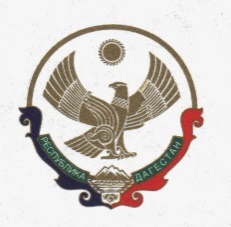 КОМИТЕТ ПО ЛЕСНОМУ ХОЗЯЙСТВУ РЕСПУБЛИКИ ДАГЕСТАН. Махачкала, ул. Гагарина, 51; e-mail: dagleshoz@e-dag.ru;            т. (8722)  62-69-42;  ф. (8722) 62-18-34    № _____                                                    			       «___»  ________ 2020 г.                                                     ПРИКАЗОб утверждении Положения о комиссии по соблюдению требований к служебному поведению государственных гражданских служащих Республики Дагестан, замещающих должности государственных гражданских служащих Республики Дагестан в Комитете по лесному хозяйству Республики Дагестан и урегулированию конфликта интересов.       В соответствии с Законом Республики Дагестан от 7 апреля 2009 г. N 21 "О противодействии коррупции в Республике Дагестан" (Собрание законодательства Республики Дагестан, 2009, N 7, ст. 275; 2012, N 3, ст. 57; N 7, ст. 245; 2013, N 5, ст. 255; N 24, ст. 1624; интернет-портал правовой информации (www.pravo.gov.ru), 2016, 7 декабря, N 0500201612070003; 2018, 9 июня, N 0500201806090006) и  Указом Президента Республики Дагестан от 15 сентября 2010 г. N 227 "О комиссиях по соблюдению требований к служебному поведению государственных гражданских служащих Республики Дагестан и урегулированию конфликта интересов" (Собрание законодательства Республики Дагестан, 2010, N 17, ст. 824; 2012, N 8, ст. 298; 2013, N 12, ст. 799; 2014, N 2, ст. 46; N 17, ст. 958; 2015, N 4, ст. 136; N 6, ст. 246; официальный интернет-портал правовой информации (www.pravo.gov.ru), 2016, 14 марта, N 0500201603140011; 2018, 2 августа, N 0500201808020004) приказываю:        1. Утвердить прилагаемое Положение о комиссии по соблюдению требований к служебному поведению государственных гражданских служащих Республики Дагестан, замещающих должности государственных гражданских служащих Республики Дагестан в Комитете по лесному хозяйству Республики Дагестан и урегулированию конфликта интересов.2.Разместить настоящий приказ на официальном сайте Комитета по лесному хозяйству Республики Дагестан в информационно-телекоммуникационной сети «Интернет» (http://dagleshoz.e-dag.ru/).3.Направить настоящий приказ на государственную регистрацию в Министерство юстиции Республики Дагестан в установленном законодательством порядке.4.Настоящий приказ вступает в силу в установленном законодательством порядке.        5.Контроль за исполнением настоящего приказа оставляю за собой.           Врио председателя                                               В.М.Абдулхамидов ПриложениеУтвержденоприказом Комитета по лесному хозяйству Республики Дагестанот «___»__________ 2020 г. N ____Положениео комиссии по соблюдению требований к служебному поведению государственных гражданских служащих Республики Дагестан, замещающих должности государственных гражданских служащих Республики Дагестан в Комитете по лесному хозяйству Республики Дагестан и урегулированию конфликта интересов.1. Настоящее Положение определяет порядок формирования и деятельности Комиссии по соблюдению требований к служебному поведению государственных гражданских служащих Республики Дагестан, замещающих должности государственных гражданских служащих Республики Дагестан в Комитете по лесному хозяйству Республики Дагестан и урегулированию конфликта интересов (далее - Комиссия).2. Комиссия в своей деятельности руководствуется Конституцией Российской Федерации, федеральными конституционными законами, федеральными законами, актами Президента Российской Федерации и Правительства Российской Федерации, Конституцией Республики Дагестан, законами Республики Дагестан, актами Главы Республики Дагестан и Правительства Республики Дагестан, актами Комитета по лесному хозяйству Республики Дагестан (далее - Комитет) и настоящим Положением.3. Основной задачей Комиссии является содействие Комитету:а) в обеспечении соблюдения государственными гражданскими служащими Республики Дагестан, замещающими должности государственных гражданских служащих Республики Дагестан в Комитете  (далее - государственные служащие) ограничений и запретов, требований о предотвращении или урегулировании конфликта интересов, а также в обеспечении исполнения ими обязанностей, установленных Федеральным законом от 25 декабря 2008 г. N 273-ФЗ "О противодействии коррупции" (Собрание законодательства Российской Федерации, 2008, N 52, ст. 6228; 2011, N 48, ст. 6730; 2013, N 40, ст. 5031; 2014, N 52, ст. 7542; 2015, N 41, ст. 5639; N 45, ст. 6204; N 48, ст. 6720; 2017, N 15, ст. 2139; 2018, N 32, ст. 5100; N 45, ст. 6837), другими федеральными законами и законами Республики Дагестан (далее - требования к служебному поведению и (или) требования об урегулировании конфликта интересов);б) в осуществлении мер по предупреждению коррупции в Комитете.4. Комиссия рассматривает вопросы, связанные с соблюдением требований к служебному поведению и (или) требований об урегулировании конфликта интересов, в отношении государственных служащих, замещающих должности государственной гражданской службы (далее - должности государственной службы) в Комитете (за исключением государственных служащих, замещающих должности государственной службы, назначение на которые и освобождение от которых осуществляется Правительством Республики Дагестан).5. Образование Комиссии, утверждение ее численного и персонального состава осуществляется приказом Комитета.6. Комиссия состоит из председателя Комиссии, заместителей председателя, назначаемых Председателем комитета по лесному хозяйству Республики Дагестан (далее - Председатель) из числа членов Комиссии, замещающих должности государственной службы в Комитете, секретаря и членов Комиссии. Все члены Комиссии при принятии решений обладают равными правами. В отсутствие председателя Комиссии его обязанности исполняет заместитель председателя Комиссии.7. В состав Комиссии входят:а) Заместитель Председателя (председатель Комиссии), должностное лицо, ответственное за работу по профилактике коррупционных и иных правонарушений в Министерстве (секретарь Комиссии), государственные служащие подразделений Комитета, определяемые Председателем;б) представитель Управления Администрации Главы и Правительства Республики Дагестан по вопросам противодействия коррупции;в) представитель (представители) научных организаций, образовательных организаций высшего образования, профессиональных образовательных организаций, образовательных организаций дополнительного профессионального образования, деятельность которых связана с государственной службой.8. Председатель может принять решение о включении в состав Комиссии представителя Общественного совета, образованного при Комитете, в соответствии с частью 2 статьи 19 Закона Республики Дагестан от 17 октября 2006 г. N 48 "Об Общественной палате Республики Дагестан" (Собрание законодательства Республики Дагестан, 2006, N 10, ст. 574; 2007, N 15, ст. 717; 2009, N 13, ст. 632; 2011, N 21, ст. 945; 2013, 3 24, ст. 1624; 2014, N 13, ст. 729; N 21, ст. 1254; интернет-портал правовой информации Республики Дагестан (www.pravo.e-dag.ru), 2017, 10 марта, N 05004002261; интернет-портал правовой информации (www.pravo.gov.ru), 2018, 9 июня, N 0500201806090012), представителя профсоюзной организации, действующей в установленном порядке в Комитете.9. Число членов Комиссии, не замещающих должности государственной службы в Комитете, должно составлять не менее одной четверти от общего числа членов Комиссии.10. Состав Комиссии формируется таким образом, чтобы исключить возможность возникновения конфликта интересов, который мог бы повлиять на принимаемые Комиссией решения.11. В заседаниях Комиссии с правом совещательного голоса участвуют:а) непосредственный руководитель государственного служащего, в отношении которого Комиссией рассматривается вопрос о соблюдении требований к служебному поведению и (или) требований об урегулировании конфликта интересов, и определяемые председателем Комиссии два государственных служащих, замещающих в Комитете должности государственной службы, аналогичные должности, замещаемой государственным служащим, в отношении которого Комиссией рассматривается этот вопрос;б) другие государственные служащие, замещающие должности государственной службы в Комитете; специалисты, которые могут дать пояснения по вопросам государственной службы и вопросам, рассматриваемым Комиссией; должностные лица других государственных органов, органов местного самоуправления; представители заинтересованных организаций; представитель государственного служащего, гражданина, замещавшего должность государственной службы в Комитете, в отношении которого Комиссией рассматривается вопрос о соблюдении требований к служебному поведению и (или) требований об урегулировании конфликта интересов, - по решению председателя Комиссии, принимаемому в каждом конкретном случае отдельно не менее чем за три дня до дня заседания Комиссии на основании ходатайства государственного служащего, гражданина, замещавшего должность государственной службы в Комитете, в отношении которого Комиссией рассматривается этот вопрос, или любого члена Комиссии.12. Заседание Комиссии считается правомочным, если на нем присутствует не менее двух третей от общего числа членов Комиссии. Проведение заседаний с участием только членов Комиссии, замещающих должности государственной службы в Комитете, недопустимо.13. При возникновении прямой или косвенной личной заинтересованности члена Комиссии, которая может привести к конфликту интересов при рассмотрении вопроса, включенного в повестку дня заседания Комиссии, он обязан до начала заседания заявить об этом. В таком случае соответствующий член Комиссии не принимает участия в рассмотрении указанного вопроса.14. Основаниями для проведения заседания Комиссии являются:а) представление Председателем в соответствии с пунктом 28 Положения о проверке достоверности и полноты сведений, представляемых гражданами, претендующими на замещение должностей государственной гражданской службы Республики Дагестан, и государственными гражданскими служащими Республики Дагестан, и соблюдения государственными гражданскими служащими Республики Дагестан требований к служебному поведению, утвержденного Указом Президента Республики Дагестан от 14 января 2010 г. N 1 "О проверке достоверности и полноты сведений, представляемых гражданами, претендующими на замещение должностей государственной гражданской службы Республики Дагестан, и государственными гражданскими служащими Республики Дагестан, и соблюдения государственными гражданскими служащими Республики Дагестан требований к служебному поведению" (Собрание законодательства Республики Дагестан, 2010, N 1, ст. 1; N 17, ст. 824; 2011, N 5, ст. 143; 2012, N 8, ст. 298; 2013, N 12, ст. 799; 2014, N 2, ст. 46; N 16, ст. 901; N 17, ст. 958; 2015, N 6, ст. 246; интернет-портал правовой информации (www.pravo.gov.ru), 2016, 14 марта, N 0500201603140011; интернет-портал правовой информации Республики Дагестан (pravo.e-dag.ru), 2016, 16 мая, N 05004000777; интернет-портал правовой информации (www.pravo.gov.ru), 2018, 2 августа, N 0500201808020004) (далее - Положение о проверке), материалов проверки, свидетельствующих:о представлении государственным служащим недостоверных или неполных сведений, предусмотренных подпунктом "а" пункта 1 Положения о проверке;о несоблюдении государственным служащим требований к служебному поведению и (или) требований об урегулировании конфликта интересов;б) поступившее должностному лицу, ответственному за работу по профилактике коррупционных и иных правонарушений в Комитете, в порядке, установленном нормативным правовым актом Министерства:обращение гражданина, замещавшего должность государственной службы в Комитете, включенную в перечень должностей, утвержденный нормативным правовым актом Российской Федерации, о даче согласия на замещение должности в коммерческой или некоммерческой организации либо на выполнение работы на условиях гражданско-правового договора в коммерческой или некоммерческой организации, если отдельные функции по государственному управлению этой организацией входили в его должностные (служебные) обязанности, до истечения двух лет со дня увольнения с государственной службы;заявление государственного служащего о невозможности по объективным причинам представить сведения о доходах, об имуществе и обязательствах имущественного характера своих супруги (супруга) и несовершеннолетних детей;заявление государственного служащего о невозможности выполнить требования Федерального закона от 7 мая 2013 г. N 79-ФЗ "О запрете отдельным категориям лиц открывать и иметь счета (вклады), хранить наличные денежные средства и ценности в иностранных банках, расположенных за пределами территории Российской Федерации, владеть и (или) пользоваться иностранными финансовыми инструментами" (Собрание законодательства Российской Федерации, 2013, N 19, ст. 2306; 2014, N 52, ст. 7542; 2017, N 1 (часть I), ст. 46) (далее - Федеральный закон "О запрете отдельным категориям лиц открывать и иметь счета (вклады), хранить наличные денежные средства и ценности в иностранных банках, расположенных за пределами территории Российской Федерации, владеть и (или) пользоваться иностранными финансовыми инструментами") в связи с арестом, запретом распоряжения, наложенными компетентными органами иностранного государства в соответствии с законодательством данного иностранного государства, на территории которого находятся счета (вклады), осуществляется хранение наличных денежных средств и ценностей в иностранном банке и (или) имеются иностранные финансовые инструменты, или в связи с иными обстоятельствами, не зависящими от его воли или воли его супруги (супруга) и несовершеннолетних детей;уведомление государственного служащего о возникновении личной заинтересованности при исполнении должностных обязанностей, которая приводит или может привести к конфликту интересов;в) представление Председателя или любого члена Комиссии, касающееся обеспечения соблюдения государственным служащим требований к служебному поведению и (или) требований об урегулировании конфликта интересов либо осуществления в Комитете мер по предупреждению коррупции;г) представление Председателем материалов проверки, свидетельствующих о представлении государственным служащим недостоверных или неполных сведений, предусмотренных частью 1 статьи 3 Федерального закона от 3 декабря 2012 г. N 230-ФЗ "О контроле за соответствием расходов лиц, замещающих государственные должности, и иных лиц их доходам" (Собрание законодательства Российской Федерации, 2012, N 50, ст. 6953; 2014, N 52, ст. 7542; 2015, N 45, ст. 6204; 2018, N 24, ст. 3400; N 32 (часть I), ст. 5100) (далее - Федеральный закон "О контроле за соответствием расходов лиц, замещающих государственные должности, и иных лиц их доходам");д) поступившее в соответствии с частью 4 статьи 12 Федерального закона "О противодействии коррупции" и статьей 64.1 Трудового кодекса Российской Федерации (Собрание законодательства Российской Федерации, 2002, N 1, ст. 3; 2006, N 27, ст. 2878; 2009, N 30, ст. 3739; 2012, N 47, ст. 6399; 2013, N 48, ст. 6165; N 52, ст. 6986; 2014, N 14, ст. 1547; N 30, ст. 4217; 2015, N 27, ст. 3992; N 29, ст. 4368; 2018, N 42 (часть II), ст. 6374) в Комитет уведомление коммерческой или некоммерческой организации о заключении с гражданином, замещавшим должность государственной службы в Комитете, трудового или гражданско-правового договора на выполнение работ (оказание услуг), если отдельные функции государственного управления данной организацией входили в его должностные (служебные) обязанности, исполняемые во время замещения должности в Комитете, при условии, что указанному гражданину Комиссией ранее было отказано во вступлении в трудовые и гражданско-правовые отношения с данной организацией или что вопрос о даче согласия такому гражданину на замещение им должности в коммерческой или некоммерческой организации либо на выполнение им работы на условиях гражданско-правового договора в коммерческой или некоммерческой организации Комиссией не рассматривался.15. Комиссия не рассматривает сообщения о преступлениях и административных правонарушениях, а также анонимные обращения, не проводит проверки по фактам нарушения служебной дисциплины.16. Обращение, указанное в абзаце втором подпункта "б" пункта 14 настоящего Положения, подается гражданином, замещавшим должность государственной службы в Комитете, должностному лицу, ответственному за работу по профилактике коррупционных и иных правонарушений в Комитете.В обращении указываются: фамилия, имя, отчество гражданина, дата его рождения, адрес места жительства, замещаемые должности в течение последних двух лет до дня увольнения с государственной службы, наименование, местонахождение коммерческой или некоммерческой организации, характер ее деятельности, должностные (служебные) обязанности, исполняемые гражданином во время замещения им должности государственной службы, функции по государственному управлению в отношении коммерческой или некоммерческой организации, вид договора (трудовой или гражданско-правовой), предполагаемый срок его действия, сумма оплаты за выполнение (оказание) по договору работ (услуг). Должностным лицом, ответственным за работу по профилактике коррупционных и иных правонарушений в Комитете осуществляется рассмотрение обращения, по результатам которого подготавливается мотивированное заключение по существу обращения, с учетом требований статьи 12 Федерального закона от 25 декабря 2008 г. N 273-ФЗ "О противодействии коррупции".17. Обращение, указанное в абзаце втором подпункта "б" пункта 14 настоящего Положения, может быть подано государственным служащим, планирующим свое увольнение с государственной службы, и подлежит рассмотрению Комиссией в соответствии с настоящим Положением.18. Уведомление, указанное в подпункте "д" пункта 14 настоящего Положения, рассматривается должностным лицом, ответственным за работу по профилактике коррупционных и иных правонарушений в Комитете, которое осуществляет подготовку мотивированного заключения о соблюдении гражданином, замещавшим должность государственной службы в Комитете, требований статьи 12 Федерального закона "О противодействии коррупции".19. Уведомление, указанное в абзаце пятом подпункта "б" пункта 14 настоящего Положения, рассматривается должностным лицом, ответственным за работу по профилактике коррупционных и иных правонарушений в Комитете, который осуществляет подготовку мотивированного заключения по результатам рассмотрения уведомления.20. При подготовке мотивированного заключения по результатам рассмотрения обращения, указанного в абзаце втором подпункта "б" пункта 14 настоящего Положения, или уведомлений, указанных в абзаце пятом подпункта "б" и подпункте "д" пункта 14 настоящего Положения, должностные лица отдела имеют право проводить собеседование с государственным служащим, представившим обращение или уведомление, получать от него письменные пояснения, а Председатель или его заместитель, специально на то уполномоченный, может направлять в установленном порядке запросы в государственные органы, органы местного самоуправления и заинтересованные организации. Обращение или уведомление, а также заключение и другие материалы в течение семи рабочих дней со дня поступления обращения или уведомления представляются председателю Комиссии. В случае направления запросов обращение или уведомление, а также заключение и другие материалы представляются председателю Комиссии в течение 45 дней со дня поступления обращения или уведомления. Указанный срок может быть продлен, но не более чем на 30 дней.21. Мотивированные заключения, предусмотренные пунктами 16, 18 и 19 настоящего Положения, должны содержать:а) информацию, изложенную в обращениях или уведомлениях, указанных в абзацах втором и пятом подпункта "б" и подпункте "д" пункта 14 настоящего Положения;б) информацию, полученную от государственных органов, органов местного самоуправления и заинтересованных организаций на основании запросов;в) мотивированный вывод по результатам предварительного рассмотрения обращений и уведомлений, указанных в абзацах втором и пятом подпункта "б" и подпункте "д" пункта 14 настоящего Положения, а также рекомендации для принятия одного из решений в соответствии с пунктами 29, 32, 34 настоящего Положения или иного решения.22. Председатель Комиссии при поступлении к нему информации, содержащей основания для проведения заседания Комиссии:а) в 10-дневный срок назначает дату заседания Комиссии. При этом дата заседания Комиссии не может быть назначена позднее 20 дней со дня поступления указанной информации, за исключением случаев, предусмотренных пунктами 22 и 23 настоящего Положения;б) организует ознакомление государственного служащего, в отношении которого Комиссией рассматривается вопрос о соблюдении требований к служебному поведению и (или) требований об урегулировании конфликта интересов, его представителя, членов Комиссии и других лиц, участвующих в заседании Комиссии, с информацией, поступившей в отдел, и с результатами ее проверки;в) рассматривает ходатайства о приглашении на заседание Комиссии лиц, указанных в подпункте "в" пункта 11 настоящего Положения, принимает решение об их удовлетворении (об отказе в удовлетворении) и о рассмотрении (об отказе в рассмотрении) в ходе заседания Комиссии дополнительных материалов.23. Заседание Комиссии по рассмотрению заявлений, указанных в абзацах третьем и четвертом подпункта "б" пункта 15 настоящего Положения, проводится не позднее одного месяца со дня истечения срока, установленного для представления сведений о доходах, об имуществе и обязательствах имущественного характера.24. Уведомление, указанное в подпункте "д" пункта 14 настоящего Положения, как правило, рассматривается на очередном (плановом) заседании Комиссии.25. Заседание Комиссии проводится, как правило, в присутствии государственного служащего, в отношении которого рассматривается вопрос о соблюдении требований к служебному поведению и (или) требований об урегулировании конфликта интересов, или гражданина, замещавшего должность государственной службы в Комитете. О намерении лично присутствовать на заседании Комиссии государственный служащий или гражданин указывает в обращении, заявлении или уведомлении, представляемых в соответствии с подпунктом "б" пункта 14 настоящего Положения.26. Заседания Комиссии могут проводиться в отсутствие государственного служащего или гражданина в случае:а) если в обращении, заявлении или уведомлении, предусмотренных подпунктом "б" пункта 15 настоящего Положения, не содержится указания о намерении государственного служащего или гражданина лично присутствовать на заседании Комиссии;б) если государственный служащий или гражданин, намеревающиеся лично присутствовать на заседании Комиссии и надлежащим образом извещенные о времени и месте его проведения, не явились на заседание Комиссии.27. На заседании Комиссии заслушиваются пояснения государственного служащего или гражданина, замещавшего должность государственной службы в Комитете (с их согласия) и иных лиц, рассматриваются материалы по существу вынесенных на данное заседание вопросов, а также дополнительные материалы.28. Члены Комиссии и лица, участвовавшие в ее заседании, не вправе разглашать сведения, ставшие им известными в ходе работы Комиссии.29. По итогам рассмотрения вопроса, указанного в абзаце втором подпункта "а" пункта 14 настоящего Положения, Комиссия принимает одно из следующих решений:а) установить, что сведения, представленные государственным служащим в соответствии с подпунктом "а" пункта 1 Положения о проверке, являются достоверными и полными;б) установить, что сведения, представленные государственным служащим в соответствии с подпунктом "а" пункта 1 Положения о проверке, являются недостоверными и (или) неполными. В этом случае Комиссия рекомендует Председателю применить к указанным в настоящем подпункте лицам конкретную меру ответственности.30. По итогам рассмотрения вопроса, указанного в абзаце третьем подпункта "а" пункта 14 настоящего Положения, Комиссия принимает одно из следующих решений:а) установить, что государственный служащий соблюдал требования к служебному поведению и (или) требования об урегулировании конфликта интересов;б) установить, что государственный служащий не соблюдал требования к служебному поведению и (или) требования об урегулировании конфликта интересов. В этом случае Комиссия рекомендует Председателю применить к указанным в настоящем подпункте лицам конкретную меру ответственности либо указать им на недопустимость нарушения требований к служебному поведению и (или) требований об урегулировании конфликта интересов.31. По итогам рассмотрения вопроса, указанного в абзаце втором подпункта "б" пункта 14 настоящего Положения, Комиссия принимает одно из следующих решений:а) дать гражданину согласие на замещение должности в коммерческой или некоммерческой организации либо на выполнение работы на условиях гражданско-правового договора в коммерческой или некоммерческой организации, если отдельные функции по государственному управлению этой организацией входили в его должностные (служебные) обязанности;б) отказать гражданину в замещении должности в коммерческой или некоммерческой организации либо в выполнении работы на условиях гражданско-правового договора в коммерческой или некоммерческой организации, если отдельные функции по государственному управлению этой организацией входили в его должностные (служебные) обязанности, и мотивировать свой отказ.32. По итогам рассмотрения вопроса, указанного в абзаце третьем подпункта "б" пункта 14 настоящего Положения, Комиссия принимает одно из следующих решений:а) признать, что причина непредставления государственным служащим сведений о доходах, об имуществе и обязательствах имущественного характера своих супруги (супруга) и несовершеннолетних детей является объективной и уважительной;б) признать, что причина непредставления государственным служащим сведений о доходах, об имуществе и обязательствах имущественного характера своих супруги (супруга) и несовершеннолетних детей не является уважительной. В этом случае Комиссия рекомендует государственному служащему принять меры по представлению указанных сведений;в) признать, что причина непредставления государственным служащим сведений о доходах, об имуществе и обязательствах имущественного характера своих супруги (супруга) и несовершеннолетних детей не объективна и является способом уклонения от представления указанных сведений. В этом случае Комиссия рекомендует Председателю применить к указанным в настоящем подпункте лицам конкретную меру ответственности.33. По итогам рассмотрения вопроса, указанного в абзаце четвертом подпункта "б" пункта 14 настоящего Положения, Комиссия принимает одно из следующих решений:а) признать, что обстоятельства, препятствующие выполнению требований Федерального закона "О запрете отдельным категориям лиц открывать и иметь счета (вклады), хранить наличные денежные средства и ценности в иностранных банках, расположенных за пределами территории Российской Федерации, владеть и (или) пользоваться иностранными финансовыми инструментами", являются объективными и уважительными;б) признать, что обстоятельства, препятствующие выполнению требований Федерального закона "О запрете отдельным категориям лиц открывать и иметь счета (вклады), хранить наличные денежные средства и ценности в иностранных банках, расположенных за пределами территории Российской Федерации, владеть и (или) пользоваться иностранными финансовыми инструментами", не являются объективными и уважительными. В этом случае Комиссия рекомендует Председателю применить к государственному служащему конкретную меру ответственности.34. По итогам рассмотрения вопроса, указанного в абзаце пятом подпункта "б" пункта 14 настоящего Положения, Комиссия принимает одно из следующих решений:а) признать, что при исполнении государственным служащим должностных обязанностей конфликт интересов отсутствует;б) признать, что при исполнении государственным служащим должностных обязанностей личная заинтересованность приводит или может привести к конфликту интересов. В этом случае Комиссия рекомендует государственному служащему и (или) Председателю принять меры по урегулированию конфликта интересов или по недопущению его возникновения;в) признать, что государственный служащий не соблюдал требования об урегулировании конфликта интересов. В этом случае Комиссия рекомендует Председателю применить к государственному служащему конкретную меру ответственности.35. По итогам рассмотрения вопроса, указанного в подпункте "г" пункта 14 настоящего Положения, Комиссия принимает одно из следующих решений:а) признать, что сведения, представленные государственным служащим в соответствии с частью 1 статьи 3 Федерального закона "О контроле за соответствием расходов лиц, замещающих государственные должности, и иных лиц их доходам", являются достоверными и полными;б) признать, что сведения, представленные государственным служащим в соответствии с частью 1 статьи 3 Федерального закона "О контроле за соответствием расходов лиц, замещающих государственные должности, и иных лиц их доходам", являются недостоверными и (или) неполными. В этом случае Комиссия рекомендует Председателю применить к указанным в настоящем подпункте лицам конкретную меру ответственности и (или) направить материалы, полученные в результате осуществления контроля за расходами, в органы прокуратуры и (или) иные государственные органы в соответствии с их компетенцией.36. По итогам рассмотрения вопроса, указанного в подпункте "д" пункта 14 настоящего Положения, Комиссия принимает в отношении гражданина, замещавшего должность государственной службы в Комитете, одно из следующих решений:а) дать согласие на замещение им должности в коммерческой или некоммерческой организации либо на выполнение работы на условиях гражданско-правового договора в коммерческой или некоммерческой организации, если отдельные функции по государственному управлению этой организацией входили в его должностные (служебные) обязанности;б) установить, что замещение им на условиях трудового договора должности в коммерческой или некоммерческой организации и (или) выполнение в коммерческой или некоммерческой организации работ (оказание услуг) нарушают требования статьи 12 Федерального закона от 25 декабря 2008 г. N 273-ФЗ "О противодействии коррупции". В этом случае Комиссия рекомендует Председателю проинформировать об указанных обстоятельствах органы прокуратуры и уведомившую организацию.37. По итогам рассмотрения вопросов, предусмотренных подпунктами "а", "б", "г" и "д" пункта 14 настоящего Положения, Комиссия может принять иное решение, чем это предусмотрено пунктами 29-36 настоящего Положения. Основания и мотивы принятия такого решения должны быть отражены в протоколе заседания Комиссии.38. По итогам рассмотрения вопроса, предусмотренного подпунктом "а" пункта 14 настоящего Положения, Комиссия принимает соответствующее решение.39. Для исполнения решений Комиссии могут быть подготовлены проекты нормативных правовых актов Комитета, решений или поручений Комитета, которые в установленном порядке представляются на рассмотрение Председателя.40. Решения Комиссии по вопросам, указанным в пункте 14 настоящего Положения, принимаются тайным голосованием (если Комиссия не примет иное решение) простым большинством голосов присутствующих на заседании членов Комиссии.41. Решения Комиссии оформляются протоколами, которые подписывают члены Комиссии, принимавшие участие в ее заседании. Решения Комиссии, за исключением решения, принимаемого по итогам рассмотрения вопроса, указанного в абзаце втором подпункта "б" пункта 14 настоящего Положения, для Министра носят рекомендательный характер. Решение, принимаемое по итогам рассмотрения вопроса, указанного в абзаце втором подпункта "б" пункта 14 настоящего Положения, носит обязательный характер.42. В протоколе заседания Комиссии указываются:а) дата заседания Комиссии, фамилии, имена, отчества членов Комиссии и других лиц, присутствующих на заседании;б) формулировка каждого из рассматриваемых на заседании Комиссии вопросов с указанием фамилии, имени, отчества, должности государственного служащего, в отношении которого рассматривается вопрос о соблюдении требований к служебному поведению и (или) требований об урегулировании конфликта интересов;в) предъявляемые к государственному служащему претензии, материалы, на которых они основываются;г) содержание пояснений государственного служащего, в отношении которого рассматривается вопрос о соблюдении требований к служебному поведению и (или) требований об урегулировании конфликта интересов, и других лиц по существу предъявляемых нарушений;д) фамилии, имена, отчества выступивших на заседании лиц и краткое изложение их выступлений;е) источник информации, содержащей основания для проведения заседания Комиссии, дата поступления информации в Комитет;ж) другие сведения;з) результаты голосования;и) решение и обоснование его принятия.43. Член Комиссии, не согласный с ее решением, вправе в письменной форме изложить свое мнение, которое подлежит обязательному приобщению к протоколу заседания Комиссии и с которым должен быть ознакомлен государственный служащий.44. Копии протокола заседания Комиссии в семидневный срок со дня заседания направляются Председателю, в виде выписок из протокола - государственному служащему, а также по решению Комиссии - иным заинтересованным лицам.45. Председатель обязан рассмотреть протокол заседания Комиссии и вправе учесть в пределах своей компетенции содержащиеся в нем рекомендации при принятии решения о применении к государственному служащему мер ответственности, предусмотренных нормативными правовыми актами Российской Федерации, а также по иным вопросам организации противодействия коррупции. О рассмотрении рекомендаций Комиссии и принятом решении Председатель в письменной форме уведомляет Комиссию в месячный срок со дня поступления к нему протокола заседания Комиссии. Решение Председателя оглашается на ближайшем заседании Комиссии и принимается к сведению без обсуждения.46. В случае установления Комиссией признаков дисциплинарного проступка в действиях (бездействии) государственного служащего информация об этом представляется Председателю для решения вопроса о применении к государственному служащему мер ответственности, предусмотренных нормативными правовыми актами Российской Федерации.47. В случае установления Комиссией факта совершения государственным служащим действия (бездействия), содержащего признаки административного правонарушения или состава преступления, председатель Комиссии обязан передать информацию о совершении указанного действия (бездействии) и подтверждающие такой факт документы в правоприменительные органы в 3-дневный срок, а при необходимости - немедленно.48. Копия протокола заседания Комиссии или выписка из него приобщается к личному делу государственного служащего, в отношении которого рассмотрен вопрос о соблюдении требований к служебному поведению и (или) требований об урегулировании конфликта интересов.49. Выписка из решения Комиссии, заверенная подписью секретаря Комиссии и печатью Комитета, вручается гражданину, замещавшему должность государственной службы в Комитете, в отношении которого рассматривался вопрос, указанный в абзаце втором подпункта "б" пункта 14 настоящего Положения, под роспись или направляется заказным письмом с уведомлением по указанному им в обращении адресу не позднее одного рабочего дня, следующего за днем проведения соответствующего заседания Комиссии.50. Организационно-техническое и документационное обеспечение деятельности Комиссии, а также информирование членов Комиссии о вопросах, включенных в повестку дня, о дате, времени и месте проведения заседания, ознакомление членов Комиссии с материалами, представляемыми для обсуждения на заседании Комиссии, осуществляются должностным лицом, ответственным за работу по профилактике коррупционных и иных правонарушений в Комитете.